W pustej ramce narysuj lub powiedz przedmiot, którego nazwa zaczyna się na literę ePołącz nazwy z odpowiednimi obrazkami.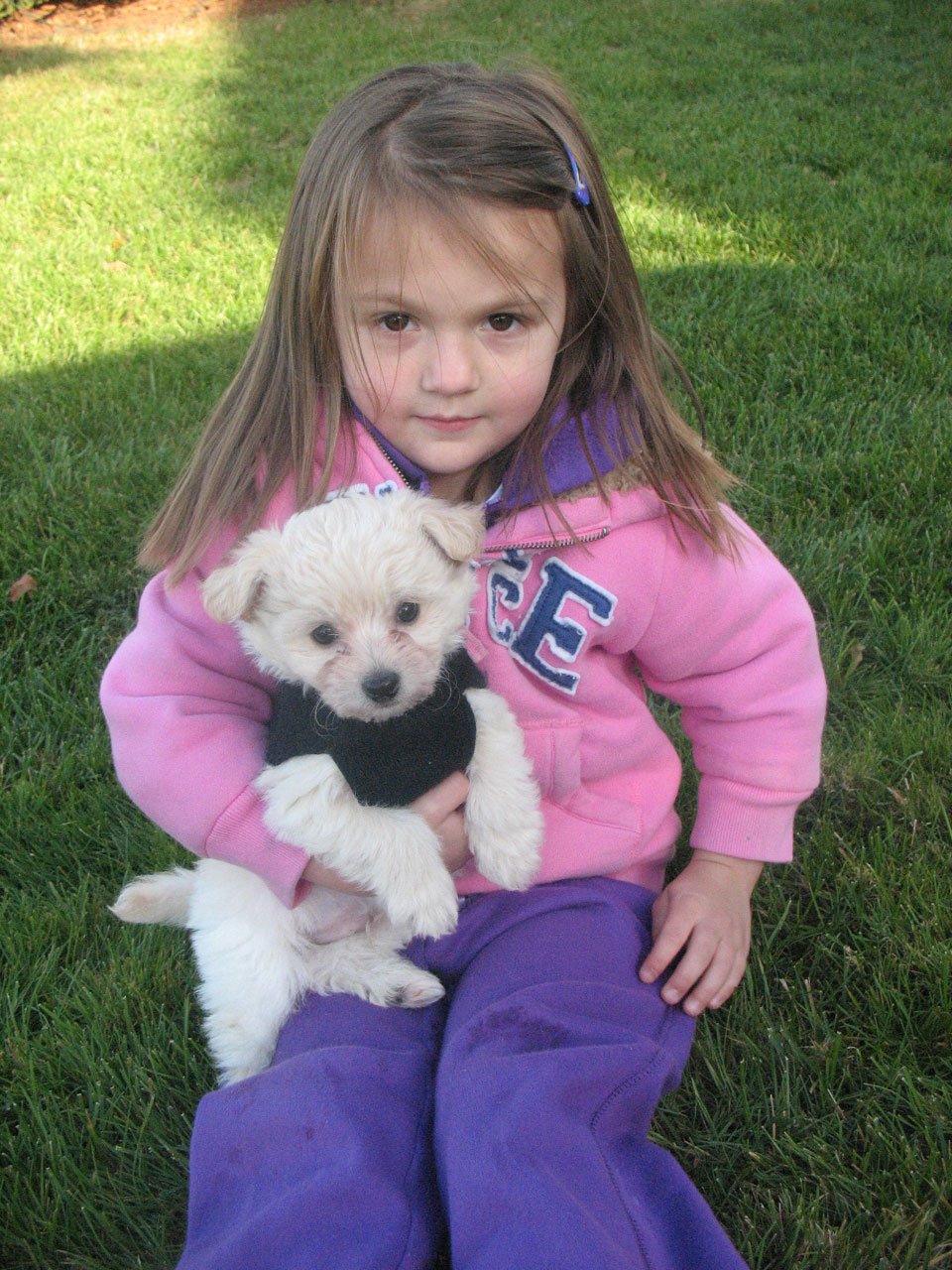 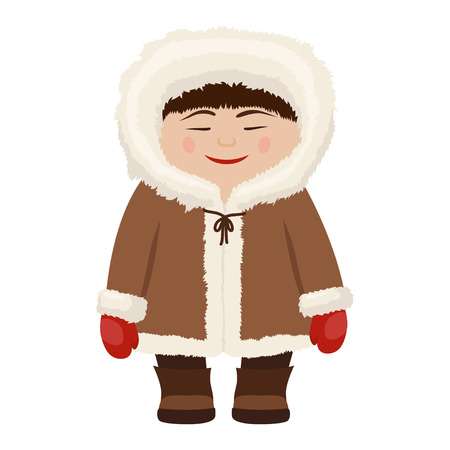 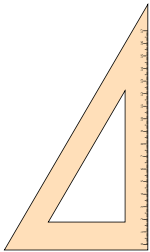 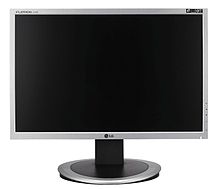 	Eskimos						ekran	Ela							ekierka	Odszukaj w podanych wyrazach litery e, E. Otocz je pętląEskimos,	ekran,	kreda,	cebula,	seler,	butelka,	kubek, kret,		bilet,		gazeta,	mewa,	olej,		ekierkaPrzeczytaj sylaby.ek,	ec,	es,	ej,	ef,	et,	ke,	ce,	se,	je,	fe,	te	